2022年度广元市博物馆决算目录公开时间：2023年10月16日第一部分 单位概况主要职责承担文物藏品安全、管理和利用工作；负责征集、典藏、陈列、研究代表自然和人类文化遗产的实物；负责广元文物考古调查、勘探、发掘、清理、保护工作；举办各类专题陈列展览；开展文博研究和学术交流活动。  二、机构设置广元市博物馆属于广元市文化广播电视和旅游局下属的二级预算单位，下设独立编制机构1个，其中行政机关0个，参照公务员法管理的事业机构0个，其他事业机构1个。我馆设4部1室，办公室、安保部宣教部、典藏部及展陈部。第二部分 2022年度单位决算情况说明一、收入支出决算总体情况说明2022年度收、支总计443.66万元。与2021年相比，收、支总计各增加14.26万元，增长3.3%。主要变动原因是增加博物馆免费开放中央补助项目资金及人员经费。（图1：收、支决算总计变动情况图）二、收入决算情况说明2022年本年收入合计441.73万元，其中：一般公共预算财政拨款收入441.4万元，占99.9%；其他收入0.33万元，占0.1%。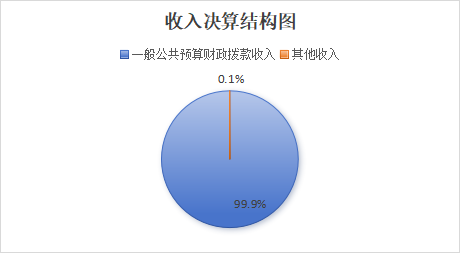 （图2：收入决算结构图）三、支出决算情况说明2022年本年支出合计436.83万元，其中：基本支出233.21万元，占53.40%；项目支出203.62万元，占46.60%。（图3：支出决算结构图）四、财政拨款收入支出决算总体情况说明2022年财政拨款收、支总计443.32万元。与2021年相比，财政拨款收、支总计各增加13.92万元，增长3.2%。主要变动原因是博物馆免费开放中央补助项目资金及人员经费增加。（图4：财政拨款收、支决算总计变动情况）五、一般公共预算财政拨款支出决算情况说明（一）一般公共预算财政拨款支出决算总体情况2022年一般公共预算财政拨款支出436.5万元，占本年支出合计的99.9%。与2021年相比，一般公共预算财政拨款支出增加7.42万元，增长1.7%。主要变动原因是是人员经费增加、项目资金增加。（图5：一般公共预算财政拨款支出决算变动情况）（二）一般公共预算财政拨款支出决算结构情况2022年一般公共预算财政拨款支出436.5万元，主要用于以下方面:文化旅游体育与传媒支出394.44万元，占90.4%；社会保障和就业支出14.32万元，占3.3%；卫生健康支出7.94万元，占1.8%；住房保障支出19.81万元，占4.5%。（图6：一般公共预算财政拨款支出决算结构）（三）一般公共预算财政拨款支出决算具体情况2022年一般公共预算支出决算数为436.5万元，完成预算98.5%。其中：1.文化旅游体育与传媒支出（类）文物（款）博物馆（项）: 支出决算为394.44万元，完成预算99.72%，决算数小于预算数的主要原因是部份项目按照合同预定支付。2.社会保障和就业支出（类）行政事业单位养老支出（款）机关事业单位基本养老保险缴费支出（项）决算为14.32万元，完成预算71.42%，决算数与小于预算数主要原因是：年终2022年养老保险7-12月调整缴费期数，社保费管理客户端不能推送补缴计划，不能补缴保险费。 3.卫生健康支出（类）行政事业单位医疗（款）事业单位医疗（项）支出决算为7.94万元，完成预算100%。决算数与预算数持平。4. 住房保障支出（类）住房改革支出（款）住房公积金（项）支出决算为19.81万元，完成预算100%。决算数与预算数持平。六、一般公共预算财政拨款基本支出决算情况说明	2022年一般公共预算财政拨款基本支出233.07万元，其中：人员经费215.30万元，主要包括：基本工资、津贴补贴、奖金、绩效工资、机关事业单位基本养老保险缴费、职工基本医疗保险缴费、其他社会保障缴费、住房公积金、其他工资福利支出。
　　公用经费17.78万元，主要包括：办公费、咨询费、手续费、电费、邮电费、差旅费、会议费、培训费、公务接待费、专用材料费、劳务费、委托业务费、工会经费、福利费、公务用车运行维护费、其他商品和服务支出、办公设备购置。七、财政拨款“三公”经费支出决算情况说明（一）“三公”经费财政拨款支出决算总体情况说明2022年“三公”经费财政拨款支出决算为4.07万元，完成预算100%，较上年减少2.53万元，下降38.3%。决算数与预算数持平。较上年减少原因是受疫情影响各项活动减少。（二）“三公”经费财政拨款支出决算具体情况说明2022年“三公”经费财政拨款支出决算中，因公出国（境）费支出决算0万元，占0%；公务用车购置及运行维护费支出决算3.48万元，占85.5%；公务接待费支出决算0.6万元，占14.5%。具体情况如下：（图7：“三公”经费财政拨款支出结构）1.因公出国（境）经费支出0万元，年初未安排预算。因公出国（境）支出决算较2021年无变化。2.公务用车购置及运行维护费支出3.48万元，完成预算100%。公务用车购置及运行维护费支出决算比2021年减少2.82万元，下降44.8%。主要原因是由于疫情原因，活动减少，公务运行维护及公务接待减少。其中：公务用车购置费支出0万元。全年按规定更新购置公务用车0辆，截至2022年12月底，单位共有公务用车1辆，其中：轿车1辆。公务用车运行维护费支出3.48万元。用于考古调查、文物保护等所需的公务用车燃料费、维修费、过路过桥费、保险费等支出。3.公务接待费支出0.6万元，完成预算100%。公务接待费支出决算比2021年减少0.29万元，下降93.5%。主要原因是主要原因是厉行节约，精简开支，规范公务接待，严格控制公务接待标准和陪餐人数。其中：国内公务接待支出0.6万元。主要用于、开展业务活动开支用餐费等。国内公务接待6批次，31人次(不包括陪同人员），共计支出0.6万元，具体内容包括达州市博物馆免费开放学术交流讲解培训960元；中国古陶瓷协会一行调研广元窑论坛香菇工作980元；市博物馆迁建项目展陈设计图考察博物馆展陈设计相关工作2190元；国家文物局巡回鉴定相关工作660元；中国文物协会专家调研群是文物保护工作330元：旺苍县文物保护管理所商谈借展文物相关工作880元。外事接待支出0万元。八、政府性基金预算支出决算情况说明2022年政府性基金预算拨款支出0万元。九、国有资本经营预算支出决算情况说明2022年国有资本经营预算财政拨款支出0万元。十、其他重要事项的情况说明（一）机关运行经费支出情况2022年，广元市博物馆机关运行经费支出0万元。（二）政府采购支出情况2022年，广元市博物馆政府采购支出总额96.2万元，其中：政府采购货物支出1.2万元、政府采购工程支出0万元、政府采购服务支出95万元。主要用于考古及文物保护办公及馆劳务派遣人员工资、保险、管理费等。授予中小企业合同金额96.2万元，占政府采购支出总额的100%，其中：授予小微企业合同金额96.2万元，占政府采购支出总额的100%。（三）国有资产占有使用情况截至2022年12月31日，广元市博物馆共有车辆1辆，其中：其他用车1辆。其他用车主要是用于市内办事、考古调查、文物保护等。单价100万元以上专用设备0台（套）。（四）预算绩效管理情况根据预算绩效管理要求，我馆在2022年度预算编制阶段，组织对博物馆纪念馆免费开放、临时展览、运行维护9个项目开展了预算事前绩效评估，对9个项目编制了绩效目标，评估编制了绩效 ，制定明确的用途和目标及详细的执行计划，资金到位及时并严格按照财政有关规定使用。预算决策、管理、执行等日益规范，能较好地满足工作需要，取得了良好社会效益。年终执行完毕后，对9个项目开展绩效自评，2022年预算项目自评表见附件（第四部分）。第三部分 名词解释1.财政拨款收入：指单位从同级财政部门取得的财政预算资金。2.年初结转和结余：指以前年度尚未完成、结转到本年按有关规定继续使用的资金。3.年末结转和结余：指单位按有关规定结转到下年或以后年度继续使用的资金。4.文化旅游体育与传媒支出（类）文物（款）博物馆（项）支出：反映免费开放、临时展览、运行维护方面的支出。5.社会保障和就业支出（类）行政事业单位养老支出（款）机关事业单位基本养老保险缴费支出（项）: 反映机关事业单位实施养老保险制度由单位缴纳的基本养老保险支出。6.卫生健康支出（类）行政事业单位医疗（款）事业单位医疗（项）:反映财政部门安排的事业单位基本医疗保险缴费经费，未参加医疗保险的事业单位的公费医疗经费,按国家规定享受离休人员待過的医疗经费。7.住房保障支出（类）住房改革支出（款）住房公积金（项）: 反映行政事业单位按人力资源和社会保障部、财政部规定的基本工资和津贴补贴以及规定比例为职工缴纳的住房公积金。8.基本支出：指为保障机构正常运转、完成日常工作任务而发生的人员支出和公用支出。9.项目支出：指在基本支出之外为完成特定行政任务和事业发展目标所发生的支出。 10.“三公”经费：指部门用财政拨款安排的因公出国（境）费、公务用车购置及运行费和公务接待费。其中，因公出国（境）费反映单位公务出国（境）的国际旅费、国外城市间交通费、住宿费、伙食费、培训费、公杂费等支出；公务用车购置及运行费反映单位公务用车车辆购置支出（含车辆购置税）及租用费、燃料费、维修费、过路过桥费、保险费等支出；公务接待费反映单位按规定开支的各类公务接待（含外宾接待）支出。第四部分 附件附件1附件2附件3附件4附件5附件6附件7附件8附件9第五部分 附表一、收入支出决算总表二、收入决算表、三、支出决算表四、财政拨款收入支出决算总表五、财政拨款支出决算明细表六、一般公共预算财政拨款支出决算表七、一般公共预算财政拨款支出决算明细表八、一般公共预算财政拨款基本支出决算表九、一般公共预算财政拨款项目支出决算表十、政府性基金预算财政拨款收入支出决算表十一、国有资本经营预算财政拨款收入支出决算表十二、国有资本经营预算财政拨款支出决算表十三、财政拨款“三公”经费支出决算表部门预算项目支出绩效自评表（2022年度）部门预算项目支出绩效自评表（2022年度）部门预算项目支出绩效自评表（2022年度）部门预算项目支出绩效自评表（2022年度）部门预算项目支出绩效自评表（2022年度）部门预算项目支出绩效自评表（2022年度）部门预算项目支出绩效自评表（2022年度）部门预算项目支出绩效自评表（2022年度）部门预算项目支出绩效自评表（2022年度）部门预算项目支出绩效自评表（2022年度）部门预算项目支出绩效自评表（2022年度）项目名称项目名称51000021R000000019951-工资性支出51000021R000000019951-工资性支出51000021R000000019951-工资性支出51000021R000000019951-工资性支出51000021R000000019951-工资性支出51000021R000000019951-工资性支出51000021R000000019951-工资性支出51000021R000000019951-工资性支出51000021R000000019951-工资性支出主管部门主管部门广元市文化广播电视和旅游局部门广元市文化广播电视和旅游局部门广元市文化广播电视和旅游局部门广元市文化广播电视和旅游局部门广元市文化广播电视和旅游局部门实施单位 广元市博物馆广元市博物馆广元市博物馆项目基本情况1.项目年度目标完成情况项目年度目标项目年度目标项目年度目标项目年度目标项目年度目标年度目标完成情况年度目标完成情况年度目标完成情况年度目标完成情况项目基本情况1.项目年度目标完成情况严格执行相关政策，保障工资及时发放、足额发放，预算编制科学合理，减少结余资金严格执行相关政策，保障工资及时发放、足额发放，预算编制科学合理，减少结余资金严格执行相关政策，保障工资及时发放、足额发放，预算编制科学合理，减少结余资金严格执行相关政策，保障工资及时发放、足额发放，预算编制科学合理，减少结余资金严格执行相关政策，保障工资及时发放、足额发放，预算编制科学合理，减少结余资金严格执行相关政策，保障工资及时发放、足额发放，预算编制科学合理，减少结余资金严格执行相关政策，保障工资及时发放、足额发放，预算编制科学合理，减少结余资金严格执行相关政策，保障工资及时发放、足额发放，预算编制科学合理，减少结余资金严格执行相关政策，保障工资及时发放、足额发放，预算编制科学合理，减少结余资金项目基本情况2.项目实施内容及过程概述认真严格执行相关政策，保障工资及时足额发放。认真严格执行相关政策，保障工资及时足额发放。认真严格执行相关政策，保障工资及时足额发放。认真严格执行相关政策，保障工资及时足额发放。认真严格执行相关政策，保障工资及时足额发放。认真严格执行相关政策，保障工资及时足额发放。认真严格执行相关政策，保障工资及时足额发放。认真严格执行相关政策，保障工资及时足额发放。认真严格执行相关政策，保障工资及时足额发放。预算执行情况（10分）年度预算数（万元）年初预算调整后预算数预算执行数预算执行数预算执行数预算执行率权重得分原因预算执行情况（10分）总额66.5866.5866.5866.5866.58100.00%10101.预算执行率=预算执行数/调整后预算数，预算执行率未达到90%的需说明原因（100字以内）;2.年中发生预算调整的（追加或调减）,应单独说明理由；3.其他资金包括：社会投入资金、银行贷款.预算执行情况（10分）其中：财政资金66.5866.5866.5866.5866.58100.00%//1.预算执行率=预算执行数/调整后预算数，预算执行率未达到90%的需说明原因（100字以内）;2.年中发生预算调整的（追加或调减）,应单独说明理由；3.其他资金包括：社会投入资金、银行贷款.预算执行情况（10分）财政专户管理资金0.000.000.000.000.000.00%//1.预算执行率=预算执行数/调整后预算数，预算执行率未达到90%的需说明原因（100字以内）;2.年中发生预算调整的（追加或调减）,应单独说明理由；3.其他资金包括：社会投入资金、银行贷款.预算执行情况（10分）单位资金0.000.000.000.000.000.00%//1.预算执行率=预算执行数/调整后预算数，预算执行率未达到90%的需说明原因（100字以内）;2.年中发生预算调整的（追加或调减）,应单独说明理由；3.其他资金包括：社会投入资金、银行贷款.预算执行情况（10分）其他资金//1.预算执行率=预算执行数/调整后预算数，预算执行率未达到90%的需说明原因（100字以内）;2.年中发生预算调整的（追加或调减）,应单独说明理由；3.其他资金包括：社会投入资金、银行贷款.绩效指标（90分）一级指标二级指标三级指标指标性质指标值度量单位完成值权重得分未完成原因分析绩效指标（90分）产出指标数量指标科目调整次数≤10次122.521.5绩效指标（90分）产出指标数量指标足额保障率＝100%10022.521.5绩效指标（90分）产出指标时效指标按时发放率＝100%10022.522.5绩效指标（90分）效益指标经济效益指标结余率（计算方法为：结余数/预算数）≤5%522.522.5合计合计合计合计合计合计合计合计10098评价结论结合自评情况，说明项目自评总分99分，按时发放职工工资并交纳五险一金。         结合自评情况，说明项目自评总分99分，按时发放职工工资并交纳五险一金。         结合自评情况，说明项目自评总分99分，按时发放职工工资并交纳五险一金。         结合自评情况，说明项目自评总分99分，按时发放职工工资并交纳五险一金。         结合自评情况，说明项目自评总分99分，按时发放职工工资并交纳五险一金。         结合自评情况，说明项目自评总分99分，按时发放职工工资并交纳五险一金。         结合自评情况，说明项目自评总分99分，按时发放职工工资并交纳五险一金。         结合自评情况，说明项目自评总分99分，按时发放职工工资并交纳五险一金。         结合自评情况，说明项目自评总分99分，按时发放职工工资并交纳五险一金。         结合自评情况，说明项目自评总分99分，按时发放职工工资并交纳五险一金。         存在问题在预算执行过程中，强化绩效监控管理。绩效指标设置的精准性、合理性有待进一步改善。在预算执行过程中，强化绩效监控管理。绩效指标设置的精准性、合理性有待进一步改善。在预算执行过程中，强化绩效监控管理。绩效指标设置的精准性、合理性有待进一步改善。在预算执行过程中，强化绩效监控管理。绩效指标设置的精准性、合理性有待进一步改善。在预算执行过程中，强化绩效监控管理。绩效指标设置的精准性、合理性有待进一步改善。在预算执行过程中，强化绩效监控管理。绩效指标设置的精准性、合理性有待进一步改善。在预算执行过程中，强化绩效监控管理。绩效指标设置的精准性、合理性有待进一步改善。在预算执行过程中，强化绩效监控管理。绩效指标设置的精准性、合理性有待进一步改善。在预算执行过程中，强化绩效监控管理。绩效指标设置的精准性、合理性有待进一步改善。在预算执行过程中，强化绩效监控管理。绩效指标设置的精准性、合理性有待进一步改善。改进措施加强绩效管理，提高绩效管理水平，进一步规范绩效目标编制。加强绩效管理，提高绩效管理水平，进一步规范绩效目标编制。加强绩效管理，提高绩效管理水平，进一步规范绩效目标编制。加强绩效管理，提高绩效管理水平，进一步规范绩效目标编制。加强绩效管理，提高绩效管理水平，进一步规范绩效目标编制。加强绩效管理，提高绩效管理水平，进一步规范绩效目标编制。加强绩效管理，提高绩效管理水平，进一步规范绩效目标编制。加强绩效管理，提高绩效管理水平，进一步规范绩效目标编制。加强绩效管理，提高绩效管理水平，进一步规范绩效目标编制。加强绩效管理，提高绩效管理水平，进一步规范绩效目标编制。项目负责人：王洪燕项目负责人：王洪燕项目负责人：王洪燕项目负责人：王洪燕项目负责人：王洪燕财务负责人：张继钢财务负责人：张继钢财务负责人：张继钢财务负责人：张继钢财务负责人：张继钢财务负责人：张继钢部门预算项目支出绩效自评表（2022年度）部门预算项目支出绩效自评表（2022年度）部门预算项目支出绩效自评表（2022年度）部门预算项目支出绩效自评表（2022年度）部门预算项目支出绩效自评表（2022年度）部门预算项目支出绩效自评表（2022年度）部门预算项目支出绩效自评表（2022年度）部门预算项目支出绩效自评表（2022年度）部门预算项目支出绩效自评表（2022年度）部门预算项目支出绩效自评表（2022年度）部门预算项目支出绩效自评表（2022年度）项目名称项目名称51080021Y000000176770-其他公用经费（福利、工会、公车补贴、党建、退休活动）51080021Y000000176770-其他公用经费（福利、工会、公车补贴、党建、退休活动）51080021Y000000176770-其他公用经费（福利、工会、公车补贴、党建、退休活动）51080021Y000000176770-其他公用经费（福利、工会、公车补贴、党建、退休活动）51080021Y000000176770-其他公用经费（福利、工会、公车补贴、党建、退休活动）51080021Y000000176770-其他公用经费（福利、工会、公车补贴、党建、退休活动）51080021Y000000176770-其他公用经费（福利、工会、公车补贴、党建、退休活动）51080021Y000000176770-其他公用经费（福利、工会、公车补贴、党建、退休活动）51080021Y000000176770-其他公用经费（福利、工会、公车补贴、党建、退休活动）主管部门主管部门广元市文化广播电视和旅游局部门广元市文化广播电视和旅游局部门广元市文化广播电视和旅游局部门广元市文化广播电视和旅游局部门广元市文化广播电视和旅游局部门实施单位 广元市博物馆广元市博物馆广元市博物馆项目基本情况1.项目年度目标完成情况项目年度目标项目年度目标项目年度目标项目年度目标项目年度目标年度目标完成情况年度目标完成情况年度目标完成情况年度目标完成情况项目基本情况1.项目年度目标完成情况保障单位日常运转，提高预算编制质量，严格执行预算保障单位日常运转，提高预算编制质量，严格执行预算保障单位日常运转，提高预算编制质量，严格执行预算保障单位日常运转，提高预算编制质量，严格执行预算保障单位日常运转，提高预算编制质量，严格执行预算保障单位日常运转，提高预算编制质量，严格执行预算保障单位日常运转，提高预算编制质量，严格执行预算保障单位日常运转，提高预算编制质量，严格执行预算保障单位日常运转，提高预算编制质量，严格执行预算项目基本情况2.项目实施内容及过程概述通过项目实施保障单位日常运转。通过项目实施保障单位日常运转。通过项目实施保障单位日常运转。通过项目实施保障单位日常运转。通过项目实施保障单位日常运转。通过项目实施保障单位日常运转。通过项目实施保障单位日常运转。通过项目实施保障单位日常运转。通过项目实施保障单位日常运转。预算执行情况（10分）年度预算数（万元）年初预算调整后预算数预算执行数预算执行数预算执行数预算执行率权重得分原因预算执行情况（10分）总额4.604.604.604.604.60100.00%10101.预算执行率=预算执行数/调整后预算数，预算执行率未达到90%的需说明原因（100字以内）;2.年中发生预算调整的（追加或调减）,应单独说明理由；3.其他资金包括：社会投入资金、银行贷款.预算执行情况（10分）其中：财政资金4.604.604.604.604.60100.00%//1.预算执行率=预算执行数/调整后预算数，预算执行率未达到90%的需说明原因（100字以内）;2.年中发生预算调整的（追加或调减）,应单独说明理由；3.其他资金包括：社会投入资金、银行贷款.预算执行情况（10分）财政专户管理资金0.000.000.000.000.000.00%//1.预算执行率=预算执行数/调整后预算数，预算执行率未达到90%的需说明原因（100字以内）;2.年中发生预算调整的（追加或调减）,应单独说明理由；3.其他资金包括：社会投入资金、银行贷款.预算执行情况（10分）单位资金0.000.000.000.000.000.00%//1.预算执行率=预算执行数/调整后预算数，预算执行率未达到90%的需说明原因（100字以内）;2.年中发生预算调整的（追加或调减）,应单独说明理由；3.其他资金包括：社会投入资金、银行贷款.预算执行情况（10分）其他资金//1.预算执行率=预算执行数/调整后预算数，预算执行率未达到90%的需说明原因（100字以内）;2.年中发生预算调整的（追加或调减）,应单独说明理由；3.其他资金包括：社会投入资金、银行贷款.绩效指标（90分）一级指标二级指标三级指标指标性质指标值度量单位完成值权重得分未完成原因分析绩效指标（90分）产出指标数量指标科目调整次数≤10次122.521.5绩效指标（90分）产出指标质量指标预算编制准确率（计算方法为：∣（执行数-预算数）/预算数∣）≤5%422.521.5绩效指标（90分）效益指标经济效益指标运转保障率＝100%10022.522.5绩效指标（90分）效益指标经济效益指标“三公经费”控制率[计算方法为：（三公经费实际支出数/预算安排数]×100%）≤100%10022.522.5合计合计合计合计合计合计合计合计10098评价结论结合自评情况，说明项目自评总分98分，保障单位日常运转，提高预算编制质量，严格执行预算     . 结合自评情况，说明项目自评总分98分，保障单位日常运转，提高预算编制质量，严格执行预算     . 结合自评情况，说明项目自评总分98分，保障单位日常运转，提高预算编制质量，严格执行预算     . 结合自评情况，说明项目自评总分98分，保障单位日常运转，提高预算编制质量，严格执行预算     . 结合自评情况，说明项目自评总分98分，保障单位日常运转，提高预算编制质量，严格执行预算     . 结合自评情况，说明项目自评总分98分，保障单位日常运转，提高预算编制质量，严格执行预算     . 结合自评情况，说明项目自评总分98分，保障单位日常运转，提高预算编制质量，严格执行预算     . 结合自评情况，说明项目自评总分98分，保障单位日常运转，提高预算编制质量，严格执行预算     . 结合自评情况，说明项目自评总分98分，保障单位日常运转，提高预算编制质量，严格执行预算     . 结合自评情况，说明项目自评总分98分，保障单位日常运转，提高预算编制质量，严格执行预算     . 存在问题在预算执行过程中，强化绩效监控管理。绩效指标设置的精准性、合理性有待进一步改善。在预算执行过程中，强化绩效监控管理。绩效指标设置的精准性、合理性有待进一步改善。在预算执行过程中，强化绩效监控管理。绩效指标设置的精准性、合理性有待进一步改善。在预算执行过程中，强化绩效监控管理。绩效指标设置的精准性、合理性有待进一步改善。在预算执行过程中，强化绩效监控管理。绩效指标设置的精准性、合理性有待进一步改善。在预算执行过程中，强化绩效监控管理。绩效指标设置的精准性、合理性有待进一步改善。在预算执行过程中，强化绩效监控管理。绩效指标设置的精准性、合理性有待进一步改善。在预算执行过程中，强化绩效监控管理。绩效指标设置的精准性、合理性有待进一步改善。在预算执行过程中，强化绩效监控管理。绩效指标设置的精准性、合理性有待进一步改善。在预算执行过程中，强化绩效监控管理。绩效指标设置的精准性、合理性有待进一步改善。改进措施加强绩效管理，提高绩效管理水平，进一步规范绩效目标编制。加强绩效管理，提高绩效管理水平，进一步规范绩效目标编制。加强绩效管理，提高绩效管理水平，进一步规范绩效目标编制。加强绩效管理，提高绩效管理水平，进一步规范绩效目标编制。加强绩效管理，提高绩效管理水平，进一步规范绩效目标编制。加强绩效管理，提高绩效管理水平，进一步规范绩效目标编制。加强绩效管理，提高绩效管理水平，进一步规范绩效目标编制。加强绩效管理，提高绩效管理水平，进一步规范绩效目标编制。加强绩效管理，提高绩效管理水平，进一步规范绩效目标编制。加强绩效管理，提高绩效管理水平，进一步规范绩效目标编制。项目负责人：王洪燕项目负责人：王洪燕项目负责人：王洪燕项目负责人：王洪燕项目负责人：王洪燕财务负责人：张继钢财务负责人：张继钢财务负责人：张继钢财务负责人：张继钢财务负责人：张继钢财务负责人：张继钢部门预算项目支出绩效自评表（2022年度）部门预算项目支出绩效自评表（2022年度）部门预算项目支出绩效自评表（2022年度）部门预算项目支出绩效自评表（2022年度）部门预算项目支出绩效自评表（2022年度）部门预算项目支出绩效自评表（2022年度）部门预算项目支出绩效自评表（2022年度）部门预算项目支出绩效自评表（2022年度）部门预算项目支出绩效自评表（2022年度）部门预算项目支出绩效自评表（2022年度）部门预算项目支出绩效自评表（2022年度）部门预算项目支出绩效自评表（2022年度）项目名称项目名称51080022R000000267546-工资性支出（事业）51080022R000000267546-工资性支出（事业）51080022R000000267546-工资性支出（事业）51080022R000000267546-工资性支出（事业）51080022R000000267546-工资性支出（事业）51080022R000000267546-工资性支出（事业）51080022R000000267546-工资性支出（事业）51080022R000000267546-工资性支出（事业）51080022R000000267546-工资性支出（事业）51080022R000000267546-工资性支出（事业）主管部门主管部门广元市文化广播电视和旅游局部门广元市文化广播电视和旅游局部门广元市文化广播电视和旅游局部门广元市文化广播电视和旅游局部门广元市文化广播电视和旅游局部门实施单位 实施单位 广元市博物馆广元市博物馆广元市博物馆项目基本情况1.项目年度目标完成情况项目年度目标项目年度目标项目年度目标项目年度目标项目年度目标年度目标完成情况年度目标完成情况年度目标完成情况年度目标完成情况年度目标完成情况项目基本情况1.项目年度目标完成情况严格执行相关政策，保障工资及时发放、足额发放，预算编制科学合理，减少结余资金严格执行相关政策，保障工资及时发放、足额发放，预算编制科学合理，减少结余资金严格执行相关政策，保障工资及时发放、足额发放，预算编制科学合理，减少结余资金严格执行相关政策，保障工资及时发放、足额发放，预算编制科学合理，减少结余资金严格执行相关政策，保障工资及时发放、足额发放，预算编制科学合理，减少结余资金严格执行相关政策，保障工资及时发放、足额发放，预算编制科学合理，减少结余资金严格执行相关政策，保障工资及时发放、足额发放，预算编制科学合理，减少结余资金严格执行相关政策，保障工资及时发放、足额发放，预算编制科学合理，减少结余资金严格执行相关政策，保障工资及时发放、足额发放，预算编制科学合理，减少结余资金严格执行相关政策，保障工资及时发放、足额发放，预算编制科学合理，减少结余资金项目基本情况2.项目实施内容及过程概述认真严格执行相关政策，保障工资及时足额发放。认真严格执行相关政策，保障工资及时足额发放。认真严格执行相关政策，保障工资及时足额发放。认真严格执行相关政策，保障工资及时足额发放。认真严格执行相关政策，保障工资及时足额发放。认真严格执行相关政策，保障工资及时足额发放。认真严格执行相关政策，保障工资及时足额发放。认真严格执行相关政策，保障工资及时足额发放。认真严格执行相关政策，保障工资及时足额发放。认真严格执行相关政策，保障工资及时足额发放。预算执行情况（10分）年度预算数（万元）年初预算调整后预算数预算执行数预算执行数预算执行数预算执行率权重权重得分原因预算执行情况（10分）总额97.44139.90139.90139.90139.90100.00%1010101.预算执行率=预算执行数/调整后预算数，预算执行率未达到90%的需说明原因（100字以内）;2.年中发生预算调整的（追加或调减）,应单独说明理由；3.其他资金包括：社会投入资金、银行贷款.预算执行情况（10分）其中：财政资金97.44139.90139.90139.90139.90100.00%///1.预算执行率=预算执行数/调整后预算数，预算执行率未达到90%的需说明原因（100字以内）;2.年中发生预算调整的（追加或调减）,应单独说明理由；3.其他资金包括：社会投入资金、银行贷款.预算执行情况（10分）财政专户管理资金0.000.000.000.000.000.00%///1.预算执行率=预算执行数/调整后预算数，预算执行率未达到90%的需说明原因（100字以内）;2.年中发生预算调整的（追加或调减）,应单独说明理由；3.其他资金包括：社会投入资金、银行贷款.预算执行情况（10分）单位资金0.000.000.000.000.000.00%///1.预算执行率=预算执行数/调整后预算数，预算执行率未达到90%的需说明原因（100字以内）;2.年中发生预算调整的（追加或调减）,应单独说明理由；3.其他资金包括：社会投入资金、银行贷款.预算执行情况（10分）其他资金///1.预算执行率=预算执行数/调整后预算数，预算执行率未达到90%的需说明原因（100字以内）;2.年中发生预算调整的（追加或调减）,应单独说明理由；3.其他资金包括：社会投入资金、银行贷款.绩效指标（90分）一级指标二级指标三级指标指标性质指标值度量单位完成值权重权重得分未完成原因分析绩效指标（90分）产出指标数量指标足额保障率＝100%122.522.521.5绩效指标（90分）产出指标数量指标科目调整次数≤10次10022.522.521.5绩效指标（90分）产出指标时效指标按时发放率＝100%10022.522.522.5绩效指标（90分）效益指标经济效益指标结余率（计算方法为：结余数/预算数）≤5%522.522.522.5合计合计合计合计合计合计合计合计10010098评价结论结合自评情况，说明项目自评总分98分，按时发放职工工资并交纳五险一金。         结合自评情况，说明项目自评总分98分，按时发放职工工资并交纳五险一金。         结合自评情况，说明项目自评总分98分，按时发放职工工资并交纳五险一金。         结合自评情况，说明项目自评总分98分，按时发放职工工资并交纳五险一金。         结合自评情况，说明项目自评总分98分，按时发放职工工资并交纳五险一金。         结合自评情况，说明项目自评总分98分，按时发放职工工资并交纳五险一金。         结合自评情况，说明项目自评总分98分，按时发放职工工资并交纳五险一金。         结合自评情况，说明项目自评总分98分，按时发放职工工资并交纳五险一金。         结合自评情况，说明项目自评总分98分，按时发放职工工资并交纳五险一金。         结合自评情况，说明项目自评总分98分，按时发放职工工资并交纳五险一金。         结合自评情况，说明项目自评总分98分，按时发放职工工资并交纳五险一金。         存在问题在预算执行过程中，强化绩效监控管理。绩效指标设置的精准性、合理性有待进一步改善。在预算执行过程中，强化绩效监控管理。绩效指标设置的精准性、合理性有待进一步改善。在预算执行过程中，强化绩效监控管理。绩效指标设置的精准性、合理性有待进一步改善。在预算执行过程中，强化绩效监控管理。绩效指标设置的精准性、合理性有待进一步改善。在预算执行过程中，强化绩效监控管理。绩效指标设置的精准性、合理性有待进一步改善。在预算执行过程中，强化绩效监控管理。绩效指标设置的精准性、合理性有待进一步改善。在预算执行过程中，强化绩效监控管理。绩效指标设置的精准性、合理性有待进一步改善。在预算执行过程中，强化绩效监控管理。绩效指标设置的精准性、合理性有待进一步改善。在预算执行过程中，强化绩效监控管理。绩效指标设置的精准性、合理性有待进一步改善。在预算执行过程中，强化绩效监控管理。绩效指标设置的精准性、合理性有待进一步改善。在预算执行过程中，强化绩效监控管理。绩效指标设置的精准性、合理性有待进一步改善。改进措施加强绩效管理，提高绩效管理水平，进一步规范绩效目标编制。加强绩效管理，提高绩效管理水平，进一步规范绩效目标编制。加强绩效管理，提高绩效管理水平，进一步规范绩效目标编制。加强绩效管理，提高绩效管理水平，进一步规范绩效目标编制。加强绩效管理，提高绩效管理水平，进一步规范绩效目标编制。加强绩效管理，提高绩效管理水平，进一步规范绩效目标编制。加强绩效管理，提高绩效管理水平，进一步规范绩效目标编制。加强绩效管理，提高绩效管理水平，进一步规范绩效目标编制。加强绩效管理，提高绩效管理水平，进一步规范绩效目标编制。加强绩效管理，提高绩效管理水平，进一步规范绩效目标编制。加强绩效管理，提高绩效管理水平，进一步规范绩效目标编制。项目负责人：王洪燕项目负责人：王洪燕项目负责人：王洪燕项目负责人：王洪燕项目负责人：王洪燕财务负责人：张继钢财务负责人：张继钢财务负责人：张继钢财务负责人：张继钢财务负责人：张继钢财务负责人：张继钢财务负责人：张继钢部门预算项目支出绩效自评表（2022年度）部门预算项目支出绩效自评表（2022年度）部门预算项目支出绩效自评表（2022年度）部门预算项目支出绩效自评表（2022年度）部门预算项目支出绩效自评表（2022年度）部门预算项目支出绩效自评表（2022年度）部门预算项目支出绩效自评表（2022年度）部门预算项目支出绩效自评表（2022年度）部门预算项目支出绩效自评表（2022年度）部门预算项目支出绩效自评表（2022年度）部门预算项目支出绩效自评表（2022年度）项目名称项目名称51080022Y000000267568-定额公用经费（事业）51080022Y000000267568-定额公用经费（事业）51080022Y000000267568-定额公用经费（事业）51080022Y000000267568-定额公用经费（事业）51080022Y000000267568-定额公用经费（事业）51080022Y000000267568-定额公用经费（事业）51080022Y000000267568-定额公用经费（事业）51080022Y000000267568-定额公用经费（事业）51080022Y000000267568-定额公用经费（事业）主管部门主管部门广元市文化广播电视和旅游局部门广元市文化广播电视和旅游局部门广元市文化广播电视和旅游局部门广元市文化广播电视和旅游局部门广元市文化广播电视和旅游局部门实施单位 广元市博物馆广元市博物馆广元市博物馆项目基本情况1.项目年度目标完成情况项目年度目标项目年度目标项目年度目标项目年度目标项目年度目标年度目标完成情况年度目标完成情况年度目标完成情况年度目标完成情况项目基本情况1.项目年度目标完成情况保障单位日常运转，提高预算编制质量，严格执行预算保障单位日常运转，提高预算编制质量，严格执行预算保障单位日常运转，提高预算编制质量，严格执行预算保障单位日常运转，提高预算编制质量，严格执行预算保障单位日常运转，提高预算编制质量，严格执行预算对照年度目标，说明相关任务目标的完成情况（100字以内）对照年度目标，说明相关任务目标的完成情况（100字以内）对照年度目标，说明相关任务目标的完成情况（100字以内）对照年度目标，说明相关任务目标的完成情况（100字以内）项目基本情况2.项目实施内容及过程概述预算执行情况（10分）年度预算数（万元）年初预算调整后预算数预算执行数预算执行数预算执行数预算执行率权重得分原因预算执行情况（10分）总额15.6015.3715.3715.3715.37100.00%10101.预算执行率=预算执行数/调整后预算数，预算执行率未达到90%的需说明原因（100字以内）;2.年中发生预算调整的（追加或调减）,应单独说明理由；3.其他资金包括：社会投入资金、银行贷款.预算执行情况（10分）其中：财政资金15.6015.3715.3715.3715.37100.00%//1.预算执行率=预算执行数/调整后预算数，预算执行率未达到90%的需说明原因（100字以内）;2.年中发生预算调整的（追加或调减）,应单独说明理由；3.其他资金包括：社会投入资金、银行贷款.预算执行情况（10分）财政专户管理资金0.000.000.000.000.000.00%//1.预算执行率=预算执行数/调整后预算数，预算执行率未达到90%的需说明原因（100字以内）;2.年中发生预算调整的（追加或调减）,应单独说明理由；3.其他资金包括：社会投入资金、银行贷款.预算执行情况（10分）单位资金0.000.000.000.000.000.00%//1.预算执行率=预算执行数/调整后预算数，预算执行率未达到90%的需说明原因（100字以内）;2.年中发生预算调整的（追加或调减）,应单独说明理由；3.其他资金包括：社会投入资金、银行贷款.预算执行情况（10分）其他资金//1.预算执行率=预算执行数/调整后预算数，预算执行率未达到90%的需说明原因（100字以内）;2.年中发生预算调整的（追加或调减）,应单独说明理由；3.其他资金包括：社会投入资金、银行贷款.绩效指标（90分）一级指标二级指标三级指标指标性质指标值度量单位完成值权重得分未完成原因分析绩效指标（90分）产出指标数量指标科目调整次数≤10次122.521.5绩效指标（90分）产出指标质量指标预算编制准确率（计算方法为：∣（执行数-预算数）/预算数∣）≤5%422.521.5绩效指标（90分）效益指标经济效益指标“三公经费”控制率[计算方法为：（三公经费实际支出数/预算安排数]×100%）≤100%10022.522.5绩效指标（90分）效益指标经济效益指标运转保障率＝100%10022.522.5合计合计合计合计合计合计合计合计10098评价结论结合自评情况，说明项目自评总分98分，保障单位日常运转，提高预算编制质量，严格执行预算         结合自评情况，说明项目自评总分98分，保障单位日常运转，提高预算编制质量，严格执行预算         结合自评情况，说明项目自评总分98分，保障单位日常运转，提高预算编制质量，严格执行预算         结合自评情况，说明项目自评总分98分，保障单位日常运转，提高预算编制质量，严格执行预算         结合自评情况，说明项目自评总分98分，保障单位日常运转，提高预算编制质量，严格执行预算         结合自评情况，说明项目自评总分98分，保障单位日常运转，提高预算编制质量，严格执行预算         结合自评情况，说明项目自评总分98分，保障单位日常运转，提高预算编制质量，严格执行预算         结合自评情况，说明项目自评总分98分，保障单位日常运转，提高预算编制质量，严格执行预算         结合自评情况，说明项目自评总分98分，保障单位日常运转，提高预算编制质量，严格执行预算         结合自评情况，说明项目自评总分98分，保障单位日常运转，提高预算编制质量，严格执行预算         存在问题在预算执行过程中，强化绩效监控管理。绩效指标设置的精准性、合理性有待进一步改善。在预算执行过程中，强化绩效监控管理。绩效指标设置的精准性、合理性有待进一步改善。在预算执行过程中，强化绩效监控管理。绩效指标设置的精准性、合理性有待进一步改善。在预算执行过程中，强化绩效监控管理。绩效指标设置的精准性、合理性有待进一步改善。在预算执行过程中，强化绩效监控管理。绩效指标设置的精准性、合理性有待进一步改善。在预算执行过程中，强化绩效监控管理。绩效指标设置的精准性、合理性有待进一步改善。在预算执行过程中，强化绩效监控管理。绩效指标设置的精准性、合理性有待进一步改善。在预算执行过程中，强化绩效监控管理。绩效指标设置的精准性、合理性有待进一步改善。在预算执行过程中，强化绩效监控管理。绩效指标设置的精准性、合理性有待进一步改善。在预算执行过程中，强化绩效监控管理。绩效指标设置的精准性、合理性有待进一步改善。改进措施加强绩效管理，提高绩效管理水平，进一步规范绩效目标编制。加强绩效管理，提高绩效管理水平，进一步规范绩效目标编制。加强绩效管理，提高绩效管理水平，进一步规范绩效目标编制。加强绩效管理，提高绩效管理水平，进一步规范绩效目标编制。加强绩效管理，提高绩效管理水平，进一步规范绩效目标编制。加强绩效管理，提高绩效管理水平，进一步规范绩效目标编制。加强绩效管理，提高绩效管理水平，进一步规范绩效目标编制。加强绩效管理，提高绩效管理水平，进一步规范绩效目标编制。加强绩效管理，提高绩效管理水平，进一步规范绩效目标编制。加强绩效管理，提高绩效管理水平，进一步规范绩效目标编制。项目负责人：王洪燕项目负责人：王洪燕项目负责人：王洪燕项目负责人：王洪燕项目负责人：王洪燕财务负责人：张继钢财务负责人：张继钢财务负责人：张继钢财务负责人：张继钢财务负责人：张继钢财务负责人：张继钢部门预算项目支出绩效自评表（2022年度）部门预算项目支出绩效自评表（2022年度）部门预算项目支出绩效自评表（2022年度）部门预算项目支出绩效自评表（2022年度）部门预算项目支出绩效自评表（2022年度）部门预算项目支出绩效自评表（2022年度）部门预算项目支出绩效自评表（2022年度）部门预算项目支出绩效自评表（2022年度）部门预算项目支出绩效自评表（2022年度）部门预算项目支出绩效自评表（2022年度）部门预算项目支出绩效自评表（2022年度）项目名称项目名称51080023R000007612345-规范后市级基础绩效奖及生活补助51080023R000007612345-规范后市级基础绩效奖及生活补助51080023R000007612345-规范后市级基础绩效奖及生活补助51080023R000007612345-规范后市级基础绩效奖及生活补助51080023R000007612345-规范后市级基础绩效奖及生活补助51080023R000007612345-规范后市级基础绩效奖及生活补助51080023R000007612345-规范后市级基础绩效奖及生活补助51080023R000007612345-规范后市级基础绩效奖及生活补助51080023R000007612345-规范后市级基础绩效奖及生活补助主管部门主管部门广元市文化广播电视和旅游局部门广元市文化广播电视和旅游局部门广元市文化广播电视和旅游局部门广元市文化广播电视和旅游局部门广元市文化广播电视和旅游局部门实施单位 广元市博物馆广元市博物馆广元市博物馆项目基本情况1.项目年度目标完成情况项目年度目标项目年度目标项目年度目标项目年度目标项目年度目标年度目标完成情况年度目标完成情况年度目标完成情况年度目标完成情况项目基本情况1.项目年度目标完成情况严格执行相关政策，保障工资及时发放、足额发放，预算编制科学合理，减少结余资金严格执行相关政策，保障工资及时发放、足额发放，预算编制科学合理，减少结余资金严格执行相关政策，保障工资及时发放、足额发放，预算编制科学合理，减少结余资金严格执行相关政策，保障工资及时发放、足额发放，预算编制科学合理，减少结余资金严格执行相关政策，保障工资及时发放、足额发放，预算编制科学合理，减少结余资金严格执行相关政策，保障工资及时发放、足额发放，预算编制科学合理，减少结余资金）严格执行相关政策，保障工资及时发放、足额发放，预算编制科学合理，减少结余资金）严格执行相关政策，保障工资及时发放、足额发放，预算编制科学合理，减少结余资金）严格执行相关政策，保障工资及时发放、足额发放，预算编制科学合理，减少结余资金）项目基本情况2.项目实施内容及过程概述严格执行相关政策，保障工资及时发放、足额发放，预算编制科学合理，减少结余资金严格执行相关政策，保障工资及时发放、足额发放，预算编制科学合理，减少结余资金严格执行相关政策，保障工资及时发放、足额发放，预算编制科学合理，减少结余资金严格执行相关政策，保障工资及时发放、足额发放，预算编制科学合理，减少结余资金严格执行相关政策，保障工资及时发放、足额发放，预算编制科学合理，减少结余资金严格执行相关政策，保障工资及时发放、足额发放，预算编制科学合理，减少结余资金严格执行相关政策，保障工资及时发放、足额发放，预算编制科学合理，减少结余资金严格执行相关政策，保障工资及时发放、足额发放，预算编制科学合理，减少结余资金严格执行相关政策，保障工资及时发放、足额发放，预算编制科学合理，减少结余资金预算执行情况（10分）年度预算数（万元）年初预算调整后预算数预算执行数预算执行数预算执行数预算执行率权重得分原因预算执行情况（10分）总额0.0011.8511.8511.8511.85100.00%10101.预算执行率=预算执行数/调整后预算数，预算执行率未达到90%的需说明原因（100字以内）;2.年中发生预算调整的（追加或调减）,应单独说明理由；3.其他资金包括：社会投入资金、银行贷款.预算执行情况（10分）其中：财政资金0.0011.8511.8511.8511.85100.00%//1.预算执行率=预算执行数/调整后预算数，预算执行率未达到90%的需说明原因（100字以内）;2.年中发生预算调整的（追加或调减）,应单独说明理由；3.其他资金包括：社会投入资金、银行贷款.预算执行情况（10分）财政专户管理资金0.000.000.000.000.000.00%//1.预算执行率=预算执行数/调整后预算数，预算执行率未达到90%的需说明原因（100字以内）;2.年中发生预算调整的（追加或调减）,应单独说明理由；3.其他资金包括：社会投入资金、银行贷款.预算执行情况（10分）单位资金0.000.000.000.000.000.00%//1.预算执行率=预算执行数/调整后预算数，预算执行率未达到90%的需说明原因（100字以内）;2.年中发生预算调整的（追加或调减）,应单独说明理由；3.其他资金包括：社会投入资金、银行贷款.预算执行情况（10分）其他资金//1.预算执行率=预算执行数/调整后预算数，预算执行率未达到90%的需说明原因（100字以内）;2.年中发生预算调整的（追加或调减）,应单独说明理由；3.其他资金包括：社会投入资金、银行贷款.绩效指标（90分）一级指标二级指标三级指标指标性质指标值度量单位完成值权重得分未完成原因分析绩效指标（90分）产出指标数量指标足额保障率＝100%122.521.5绩效指标（90分）产出指标数量指标科目调整次数≤10次10022.521.5绩效指标（90分）产出指标时效指标按时发放率＝100%10022.522.5绩效指标（90分）效益指标经济效益指标结余率（计算方法为：结余数/预算数）≤5%522.522.5合计合计合计合计合计合计合计合计10098评价结论结合自评情况，说明项目自评总分98分，按时发放职工工资并交纳五险一金。         结合自评情况，说明项目自评总分98分，按时发放职工工资并交纳五险一金。         结合自评情况，说明项目自评总分98分，按时发放职工工资并交纳五险一金。         结合自评情况，说明项目自评总分98分，按时发放职工工资并交纳五险一金。         结合自评情况，说明项目自评总分98分，按时发放职工工资并交纳五险一金。         结合自评情况，说明项目自评总分98分，按时发放职工工资并交纳五险一金。         结合自评情况，说明项目自评总分98分，按时发放职工工资并交纳五险一金。         结合自评情况，说明项目自评总分98分，按时发放职工工资并交纳五险一金。         结合自评情况，说明项目自评总分98分，按时发放职工工资并交纳五险一金。         结合自评情况，说明项目自评总分98分，按时发放职工工资并交纳五险一金。         存在问题在预算执行过程中，强化绩效监控管理。绩效指标设置的精准性、合理性有待进一步改善。在预算执行过程中，强化绩效监控管理。绩效指标设置的精准性、合理性有待进一步改善。在预算执行过程中，强化绩效监控管理。绩效指标设置的精准性、合理性有待进一步改善。在预算执行过程中，强化绩效监控管理。绩效指标设置的精准性、合理性有待进一步改善。在预算执行过程中，强化绩效监控管理。绩效指标设置的精准性、合理性有待进一步改善。在预算执行过程中，强化绩效监控管理。绩效指标设置的精准性、合理性有待进一步改善。在预算执行过程中，强化绩效监控管理。绩效指标设置的精准性、合理性有待进一步改善。在预算执行过程中，强化绩效监控管理。绩效指标设置的精准性、合理性有待进一步改善。在预算执行过程中，强化绩效监控管理。绩效指标设置的精准性、合理性有待进一步改善。在预算执行过程中，强化绩效监控管理。绩效指标设置的精准性、合理性有待进一步改善。改进措施加强绩效管理，提高绩效管理水平，进一步规范绩效目标编制。加强绩效管理，提高绩效管理水平，进一步规范绩效目标编制。加强绩效管理，提高绩效管理水平，进一步规范绩效目标编制。加强绩效管理，提高绩效管理水平，进一步规范绩效目标编制。加强绩效管理，提高绩效管理水平，进一步规范绩效目标编制。加强绩效管理，提高绩效管理水平，进一步规范绩效目标编制。加强绩效管理，提高绩效管理水平，进一步规范绩效目标编制。加强绩效管理，提高绩效管理水平，进一步规范绩效目标编制。加强绩效管理，提高绩效管理水平，进一步规范绩效目标编制。加强绩效管理，提高绩效管理水平，进一步规范绩效目标编制。项目负责人：王洪燕项目负责人：王洪燕项目负责人：王洪燕项目负责人：王洪燕项目负责人：王洪燕财务负责人：张继钢财务负责人：张继钢财务负责人：张继钢财务负责人：张继钢财务负责人：张继钢财务负责人：张继钢部门预算项目支出绩效自评表（2022年度）部门预算项目支出绩效自评表（2022年度）部门预算项目支出绩效自评表（2022年度）部门预算项目支出绩效自评表（2022年度）部门预算项目支出绩效自评表（2022年度）部门预算项目支出绩效自评表（2022年度）部门预算项目支出绩效自评表（2022年度）部门预算项目支出绩效自评表（2022年度）部门预算项目支出绩效自评表（2022年度）部门预算项目支出绩效自评表（2022年度）部门预算项目支出绩效自评表（2022年度）部门预算项目支出绩效自评表（2022年度）项目名称项目名称51080021T000000050752-免费开放地方配套资金51080021T000000050752-免费开放地方配套资金51080021T000000050752-免费开放地方配套资金51080021T000000050752-免费开放地方配套资金51080021T000000050752-免费开放地方配套资金51080021T000000050752-免费开放地方配套资金51080021T000000050752-免费开放地方配套资金51080021T000000050752-免费开放地方配套资金51080021T000000050752-免费开放地方配套资金51080021T000000050752-免费开放地方配套资金主管部门主管部门广元市文化广播电视和旅游局部门广元市文化广播电视和旅游局部门广元市文化广播电视和旅游局部门广元市文化广播电视和旅游局部门广元市文化广播电视和旅游局部门实施单位 实施单位 广元市博物馆广元市博物馆广元市博物馆项目基本情况1.项目年度目标完成情况项目年度目标项目年度目标项目年度目标项目年度目标项目年度目标年度目标完成情况年度目标完成情况年度目标完成情况年度目标完成情况年度目标完成情况项目基本情况1.项目年度目标完成情况贯彻落实《中华人民共和国文物保护法》《博物馆条例》等法律法规、保障博物馆免费开放工作正常运转。　贯彻落实《中华人民共和国文物保护法》《博物馆条例》等法律法规、保障博物馆免费开放工作正常运转。　贯彻落实《中华人民共和国文物保护法》《博物馆条例》等法律法规、保障博物馆免费开放工作正常运转。　贯彻落实《中华人民共和国文物保护法》《博物馆条例》等法律法规、保障博物馆免费开放工作正常运转。　贯彻落实《中华人民共和国文物保护法》《博物馆条例》等法律法规、保障博物馆免费开放工作正常运转。　通过项目实施，确保了市博物馆免费开放正常运行，以及安全有序，设施设备完好，环境舒适并正常对外开放。为“弘扬民族文化、博物馆宣传教育”发挥积极作用，公众满意度达到95%。通过项目实施，确保了市博物馆免费开放正常运行，以及安全有序，设施设备完好，环境舒适并正常对外开放。为“弘扬民族文化、博物馆宣传教育”发挥积极作用，公众满意度达到95%。通过项目实施，确保了市博物馆免费开放正常运行，以及安全有序，设施设备完好，环境舒适并正常对外开放。为“弘扬民族文化、博物馆宣传教育”发挥积极作用，公众满意度达到95%。通过项目实施，确保了市博物馆免费开放正常运行，以及安全有序，设施设备完好，环境舒适并正常对外开放。为“弘扬民族文化、博物馆宣传教育”发挥积极作用，公众满意度达到95%。通过项目实施，确保了市博物馆免费开放正常运行，以及安全有序，设施设备完好，环境舒适并正常对外开放。为“弘扬民族文化、博物馆宣传教育”发挥积极作用，公众满意度达到95%。项目基本情况2.项目实施内容及过程概述全部用于市博物馆免费开放运行。包括：保障水电供用、设施设备维修、保障消防安全和展品安全落实24小时值班值守、举办公益性讲座，业务培训、网络信息建设、学术交流等。有序推进免费开放工作，提升服务水平。全部用于市博物馆免费开放运行。包括：保障水电供用、设施设备维修、保障消防安全和展品安全落实24小时值班值守、举办公益性讲座，业务培训、网络信息建设、学术交流等。有序推进免费开放工作，提升服务水平。全部用于市博物馆免费开放运行。包括：保障水电供用、设施设备维修、保障消防安全和展品安全落实24小时值班值守、举办公益性讲座，业务培训、网络信息建设、学术交流等。有序推进免费开放工作，提升服务水平。全部用于市博物馆免费开放运行。包括：保障水电供用、设施设备维修、保障消防安全和展品安全落实24小时值班值守、举办公益性讲座，业务培训、网络信息建设、学术交流等。有序推进免费开放工作，提升服务水平。全部用于市博物馆免费开放运行。包括：保障水电供用、设施设备维修、保障消防安全和展品安全落实24小时值班值守、举办公益性讲座，业务培训、网络信息建设、学术交流等。有序推进免费开放工作，提升服务水平。全部用于市博物馆免费开放运行。包括：保障水电供用、设施设备维修、保障消防安全和展品安全落实24小时值班值守、举办公益性讲座，业务培训、网络信息建设、学术交流等。有序推进免费开放工作，提升服务水平。全部用于市博物馆免费开放运行。包括：保障水电供用、设施设备维修、保障消防安全和展品安全落实24小时值班值守、举办公益性讲座，业务培训、网络信息建设、学术交流等。有序推进免费开放工作，提升服务水平。全部用于市博物馆免费开放运行。包括：保障水电供用、设施设备维修、保障消防安全和展品安全落实24小时值班值守、举办公益性讲座，业务培训、网络信息建设、学术交流等。有序推进免费开放工作，提升服务水平。全部用于市博物馆免费开放运行。包括：保障水电供用、设施设备维修、保障消防安全和展品安全落实24小时值班值守、举办公益性讲座，业务培训、网络信息建设、学术交流等。有序推进免费开放工作，提升服务水平。全部用于市博物馆免费开放运行。包括：保障水电供用、设施设备维修、保障消防安全和展品安全落实24小时值班值守、举办公益性讲座，业务培训、网络信息建设、学术交流等。有序推进免费开放工作，提升服务水平。预算执行情况（10分）年度预算数（万元）年初预算调整后预算数预算执行数预算执行数预算执行数预算执行率权重权重得分原因预算执行情况（10分）总额14.0014.0014.0014.0014.00100.00%101010预算执行情况（10分）其中：财政资金14.0014.0014.0014.0014.00100.00%///预算执行情况（10分）财政专户管理资金0.000.000.000.000.000.00%///预算执行情况（10分）单位资金0.000.000.000.000.000.00%///预算执行情况（10分）其他资金///绩效指标（90分）一级指标二级指标三级指标指标性质指标值度量单位完成值权重权重得分未完成原因分析绩效指标（90分）产出指标数量指标保障免费开放正常运转＝12月12333绩效指标（90分）产出指标数量指标举办临时展览≥1场12101010绩效指标（90分）产出指标数量指标免费开放天数≤311天258443绩效指标（90分）产出指标数量指标学术讲座≥1场11222绩效指标（90分）产出指标数量指标吸纳志愿者≥5人39111绩效指标（90分）产出指标数量指标参观观众人数≥40000人58568554绩效指标（90分）产出指标数量指标社会教育活动≥5次84111绩效指标（90分）产出指标数量指标举办安全培训≥4个11222绩效指标（90分）产出指标数量指标基本陈列展览数量＝3个3101010绩效指标（90分）产出指标数量指标5.18国际博物馆日、非遗宣传日宣传资料≥1万份4222绩效指标（90分）产出指标质量指标社教活动参与率≥95%95221绩效指标（90分）产出指标质量指标藏品安全保障率＝100%100555绩效指标（90分）产出指标时效指标各类活动按时完成率＝100%100444绩效指标（90分）产出指标成本指标免费开放配套资金＝140000元140000282828绩效指标（90分）效益指标社会效益指标对丰富馆藏、提升展陈能力、普及文博知识、弘扬传统优秀文化影响程度定性优良中低差优555绩效指标（90分）效益指标社会效益指标文物保护宣传影响定性高中低高111绩效指标（90分）满意度指标服务对象满意度指标观众满意度≥90%95554合计合计合计合计合计合计合计合计10010096评价结论结合自评情况，项目自评总分96分，严格按照绩效管理办法执行，确保博物馆免费开放工作有序进行，为观众提供优质服务，推动博物馆事业发展，不断满足人民群众对文化的需求，不断传承广元悠久历史文化。          结合自评情况，项目自评总分96分，严格按照绩效管理办法执行，确保博物馆免费开放工作有序进行，为观众提供优质服务，推动博物馆事业发展，不断满足人民群众对文化的需求，不断传承广元悠久历史文化。          结合自评情况，项目自评总分96分，严格按照绩效管理办法执行，确保博物馆免费开放工作有序进行，为观众提供优质服务，推动博物馆事业发展，不断满足人民群众对文化的需求，不断传承广元悠久历史文化。          结合自评情况，项目自评总分96分，严格按照绩效管理办法执行，确保博物馆免费开放工作有序进行，为观众提供优质服务，推动博物馆事业发展，不断满足人民群众对文化的需求，不断传承广元悠久历史文化。          结合自评情况，项目自评总分96分，严格按照绩效管理办法执行，确保博物馆免费开放工作有序进行，为观众提供优质服务，推动博物馆事业发展，不断满足人民群众对文化的需求，不断传承广元悠久历史文化。          结合自评情况，项目自评总分96分，严格按照绩效管理办法执行，确保博物馆免费开放工作有序进行，为观众提供优质服务，推动博物馆事业发展，不断满足人民群众对文化的需求，不断传承广元悠久历史文化。          结合自评情况，项目自评总分96分，严格按照绩效管理办法执行，确保博物馆免费开放工作有序进行，为观众提供优质服务，推动博物馆事业发展，不断满足人民群众对文化的需求，不断传承广元悠久历史文化。          结合自评情况，项目自评总分96分，严格按照绩效管理办法执行，确保博物馆免费开放工作有序进行，为观众提供优质服务，推动博物馆事业发展，不断满足人民群众对文化的需求，不断传承广元悠久历史文化。          结合自评情况，项目自评总分96分，严格按照绩效管理办法执行，确保博物馆免费开放工作有序进行，为观众提供优质服务，推动博物馆事业发展，不断满足人民群众对文化的需求，不断传承广元悠久历史文化。          结合自评情况，项目自评总分96分，严格按照绩效管理办法执行，确保博物馆免费开放工作有序进行，为观众提供优质服务，推动博物馆事业发展，不断满足人民群众对文化的需求，不断传承广元悠久历史文化。          结合自评情况，项目自评总分96分，严格按照绩效管理办法执行，确保博物馆免费开放工作有序进行，为观众提供优质服务，推动博物馆事业发展，不断满足人民群众对文化的需求，不断传承广元悠久历史文化。          存在问题在预算执行过程中，强化绩效监控管理。绩效指标设置的精准性、合理性有待进一步改善。在预算执行过程中，强化绩效监控管理。绩效指标设置的精准性、合理性有待进一步改善。在预算执行过程中，强化绩效监控管理。绩效指标设置的精准性、合理性有待进一步改善。在预算执行过程中，强化绩效监控管理。绩效指标设置的精准性、合理性有待进一步改善。在预算执行过程中，强化绩效监控管理。绩效指标设置的精准性、合理性有待进一步改善。在预算执行过程中，强化绩效监控管理。绩效指标设置的精准性、合理性有待进一步改善。在预算执行过程中，强化绩效监控管理。绩效指标设置的精准性、合理性有待进一步改善。在预算执行过程中，强化绩效监控管理。绩效指标设置的精准性、合理性有待进一步改善。在预算执行过程中，强化绩效监控管理。绩效指标设置的精准性、合理性有待进一步改善。在预算执行过程中，强化绩效监控管理。绩效指标设置的精准性、合理性有待进一步改善。在预算执行过程中，强化绩效监控管理。绩效指标设置的精准性、合理性有待进一步改善。改进措施加强绩效管理，提高绩效管理水平，进一步规范绩效目标编制。一是组织预算绩效管理相关培训，提高人员绩效管理水平。二是对项目绩效目标和指标目标设置的科学性、合理性和规范性。加强绩效管理，提高绩效管理水平，进一步规范绩效目标编制。一是组织预算绩效管理相关培训，提高人员绩效管理水平。二是对项目绩效目标和指标目标设置的科学性、合理性和规范性。加强绩效管理，提高绩效管理水平，进一步规范绩效目标编制。一是组织预算绩效管理相关培训，提高人员绩效管理水平。二是对项目绩效目标和指标目标设置的科学性、合理性和规范性。加强绩效管理，提高绩效管理水平，进一步规范绩效目标编制。一是组织预算绩效管理相关培训，提高人员绩效管理水平。二是对项目绩效目标和指标目标设置的科学性、合理性和规范性。加强绩效管理，提高绩效管理水平，进一步规范绩效目标编制。一是组织预算绩效管理相关培训，提高人员绩效管理水平。二是对项目绩效目标和指标目标设置的科学性、合理性和规范性。加强绩效管理，提高绩效管理水平，进一步规范绩效目标编制。一是组织预算绩效管理相关培训，提高人员绩效管理水平。二是对项目绩效目标和指标目标设置的科学性、合理性和规范性。加强绩效管理，提高绩效管理水平，进一步规范绩效目标编制。一是组织预算绩效管理相关培训，提高人员绩效管理水平。二是对项目绩效目标和指标目标设置的科学性、合理性和规范性。加强绩效管理，提高绩效管理水平，进一步规范绩效目标编制。一是组织预算绩效管理相关培训，提高人员绩效管理水平。二是对项目绩效目标和指标目标设置的科学性、合理性和规范性。加强绩效管理，提高绩效管理水平，进一步规范绩效目标编制。一是组织预算绩效管理相关培训，提高人员绩效管理水平。二是对项目绩效目标和指标目标设置的科学性、合理性和规范性。加强绩效管理，提高绩效管理水平，进一步规范绩效目标编制。一是组织预算绩效管理相关培训，提高人员绩效管理水平。二是对项目绩效目标和指标目标设置的科学性、合理性和规范性。加强绩效管理，提高绩效管理水平，进一步规范绩效目标编制。一是组织预算绩效管理相关培训，提高人员绩效管理水平。二是对项目绩效目标和指标目标设置的科学性、合理性和规范性。项目负责人：王洪燕项目负责人：王洪燕项目负责人：王洪燕项目负责人：王洪燕项目负责人：王洪燕财务负责人：张继钢财务负责人：张继钢财务负责人：张继钢财务负责人：张继钢财务负责人：张继钢财务负责人：张继钢财务负责人：张继钢部门预算项目支出绩效自评表（2022年度）部门预算项目支出绩效自评表（2022年度）部门预算项目支出绩效自评表（2022年度）部门预算项目支出绩效自评表（2022年度）部门预算项目支出绩效自评表（2022年度）部门预算项目支出绩效自评表（2022年度）部门预算项目支出绩效自评表（2022年度）部门预算项目支出绩效自评表（2022年度）部门预算项目支出绩效自评表（2022年度）部门预算项目支出绩效自评表（2022年度）部门预算项目支出绩效自评表（2022年度）部门预算项目支出绩效自评表（2022年度）项目名称项目名称51080021T000000050963-运行维护51080021T000000050963-运行维护51080021T000000050963-运行维护51080021T000000050963-运行维护51080021T000000050963-运行维护51080021T000000050963-运行维护51080021T000000050963-运行维护51080021T000000050963-运行维护51080021T000000050963-运行维护51080021T000000050963-运行维护主管部门主管部门广元市文化广播电视和旅游局部门广元市文化广播电视和旅游局部门广元市文化广播电视和旅游局部门广元市文化广播电视和旅游局部门广元市文化广播电视和旅游局部门实施单位 实施单位 广元市博物馆广元市博物馆广元市博物馆项目基本情况1.项目年度目标完成情况项目年度目标项目年度目标项目年度目标项目年度目标项目年度目标年度目标完成情况年度目标完成情况年度目标完成情况年度目标完成情况年度目标完成情况项目基本情况1.项目年度目标完成情况"保障博物馆正常运转，对公众免费开放，为社会发展提供服务。
博物馆宣传教育发挥积极作用。"保障博物馆正常运转，对公众免费开放，为社会发展提供服务。
博物馆宣传教育发挥积极作用。"保障博物馆正常运转，对公众免费开放，为社会发展提供服务。
博物馆宣传教育发挥积极作用。"保障博物馆正常运转，对公众免费开放，为社会发展提供服务。
博物馆宣传教育发挥积极作用。"保障博物馆正常运转，对公众免费开放，为社会发展提供服务。
博物馆宣传教育发挥积极作用。通过项目实施。保障博物馆正常运转，对公众免费开放，为社会发展提供服务。通过项目实施。保障博物馆正常运转，对公众免费开放，为社会发展提供服务。通过项目实施。保障博物馆正常运转，对公众免费开放，为社会发展提供服务。通过项目实施。保障博物馆正常运转，对公众免费开放，为社会发展提供服务。通过项目实施。保障博物馆正常运转，对公众免费开放，为社会发展提供服务。项目基本情况2.项目实施内容及过程概述全年保障设施设备正常运转，为观众提供良好的参观环境，促进文博事业的繁荣和发展；对弘扬民族文化、对博物馆宣传教育发挥积极作用。受到广大游客一致好评，观众满意度达95%。         全年保障设施设备正常运转，为观众提供良好的参观环境，促进文博事业的繁荣和发展；对弘扬民族文化、对博物馆宣传教育发挥积极作用。受到广大游客一致好评，观众满意度达95%。         全年保障设施设备正常运转，为观众提供良好的参观环境，促进文博事业的繁荣和发展；对弘扬民族文化、对博物馆宣传教育发挥积极作用。受到广大游客一致好评，观众满意度达95%。         全年保障设施设备正常运转，为观众提供良好的参观环境，促进文博事业的繁荣和发展；对弘扬民族文化、对博物馆宣传教育发挥积极作用。受到广大游客一致好评，观众满意度达95%。         全年保障设施设备正常运转，为观众提供良好的参观环境，促进文博事业的繁荣和发展；对弘扬民族文化、对博物馆宣传教育发挥积极作用。受到广大游客一致好评，观众满意度达95%。         全年保障设施设备正常运转，为观众提供良好的参观环境，促进文博事业的繁荣和发展；对弘扬民族文化、对博物馆宣传教育发挥积极作用。受到广大游客一致好评，观众满意度达95%。         全年保障设施设备正常运转，为观众提供良好的参观环境，促进文博事业的繁荣和发展；对弘扬民族文化、对博物馆宣传教育发挥积极作用。受到广大游客一致好评，观众满意度达95%。         全年保障设施设备正常运转，为观众提供良好的参观环境，促进文博事业的繁荣和发展；对弘扬民族文化、对博物馆宣传教育发挥积极作用。受到广大游客一致好评，观众满意度达95%。         全年保障设施设备正常运转，为观众提供良好的参观环境，促进文博事业的繁荣和发展；对弘扬民族文化、对博物馆宣传教育发挥积极作用。受到广大游客一致好评，观众满意度达95%。         全年保障设施设备正常运转，为观众提供良好的参观环境，促进文博事业的繁荣和发展；对弘扬民族文化、对博物馆宣传教育发挥积极作用。受到广大游客一致好评，观众满意度达95%。         预算执行情况（10分）年度预算数（万元）年初预算调整后预算数预算执行数预算执行数预算执行数预算执行率权重权重得分原因预算执行情况（10分）总额3.563.563.563.563.56100.00%101010预算执行情况（10分）其中：财政资金3.563.563.563.563.56100.00%///预算执行情况（10分）财政专户管理资金0.000.000.000.000.000.00%///预算执行情况（10分）单位资金0.000.000.000.000.000.00%///预算执行情况（10分）其他资金///绩效指标（90分）一级指标二级指标三级指标指标性质指标值度量单位完成值权重权重得分未完成原因分析绩效指标（90分）产出指标数量指标基本陈列展览数量＝3个3101010绩效指标（90分）产出指标数量指标免费开放天数≤311天25810108绩效指标（90分）产出指标质量指标年度正常开馆率≥95%95303029绩效指标（90分）产出指标质量指标藏品安全保障率＝100%100101010绩效指标（90分）产出指标时效指标实施时间＝12月12101010绩效指标（90分）产出指标成本指标项目成本＝35590元35590101010绩效指标（90分）效益指标社会效益指标保障设施设备正常运转、提供良好环境定性优良中低差优555绩效指标（90分）满意度指标服务对象满意度指标观众满意度≥90%95555合计合计合计合计合计合计合计合计10010097评价结论结合自评情况，说明项目自评总分97分，运行维护为博物馆的基本开放和基本服务提供了根本保障，为游客提供服务解决了基本的资金需求。在资金的使用上严格按照相关文件要求执行，并确保项目的整体推进和质量要求。          结合自评情况，说明项目自评总分97分，运行维护为博物馆的基本开放和基本服务提供了根本保障，为游客提供服务解决了基本的资金需求。在资金的使用上严格按照相关文件要求执行，并确保项目的整体推进和质量要求。          结合自评情况，说明项目自评总分97分，运行维护为博物馆的基本开放和基本服务提供了根本保障，为游客提供服务解决了基本的资金需求。在资金的使用上严格按照相关文件要求执行，并确保项目的整体推进和质量要求。          结合自评情况，说明项目自评总分97分，运行维护为博物馆的基本开放和基本服务提供了根本保障，为游客提供服务解决了基本的资金需求。在资金的使用上严格按照相关文件要求执行，并确保项目的整体推进和质量要求。          结合自评情况，说明项目自评总分97分，运行维护为博物馆的基本开放和基本服务提供了根本保障，为游客提供服务解决了基本的资金需求。在资金的使用上严格按照相关文件要求执行，并确保项目的整体推进和质量要求。          结合自评情况，说明项目自评总分97分，运行维护为博物馆的基本开放和基本服务提供了根本保障，为游客提供服务解决了基本的资金需求。在资金的使用上严格按照相关文件要求执行，并确保项目的整体推进和质量要求。          结合自评情况，说明项目自评总分97分，运行维护为博物馆的基本开放和基本服务提供了根本保障，为游客提供服务解决了基本的资金需求。在资金的使用上严格按照相关文件要求执行，并确保项目的整体推进和质量要求。          结合自评情况，说明项目自评总分97分，运行维护为博物馆的基本开放和基本服务提供了根本保障，为游客提供服务解决了基本的资金需求。在资金的使用上严格按照相关文件要求执行，并确保项目的整体推进和质量要求。          结合自评情况，说明项目自评总分97分，运行维护为博物馆的基本开放和基本服务提供了根本保障，为游客提供服务解决了基本的资金需求。在资金的使用上严格按照相关文件要求执行，并确保项目的整体推进和质量要求。          结合自评情况，说明项目自评总分97分，运行维护为博物馆的基本开放和基本服务提供了根本保障，为游客提供服务解决了基本的资金需求。在资金的使用上严格按照相关文件要求执行，并确保项目的整体推进和质量要求。          结合自评情况，说明项目自评总分97分，运行维护为博物馆的基本开放和基本服务提供了根本保障，为游客提供服务解决了基本的资金需求。在资金的使用上严格按照相关文件要求执行，并确保项目的整体推进和质量要求。          存在问题绩效指标设置的精准性、合理性有待进一步改善。          绩效指标设置的精准性、合理性有待进一步改善。          绩效指标设置的精准性、合理性有待进一步改善。          绩效指标设置的精准性、合理性有待进一步改善。          绩效指标设置的精准性、合理性有待进一步改善。          绩效指标设置的精准性、合理性有待进一步改善。          绩效指标设置的精准性、合理性有待进一步改善。          绩效指标设置的精准性、合理性有待进一步改善。          绩效指标设置的精准性、合理性有待进一步改善。          绩效指标设置的精准性、合理性有待进一步改善。          绩效指标设置的精准性、合理性有待进一步改善。          改进措施加强预算编制准确性，提高资金使用效率。加强预算编制准确性，提高资金使用效率。加强预算编制准确性，提高资金使用效率。加强预算编制准确性，提高资金使用效率。加强预算编制准确性，提高资金使用效率。加强预算编制准确性，提高资金使用效率。加强预算编制准确性，提高资金使用效率。加强预算编制准确性，提高资金使用效率。加强预算编制准确性，提高资金使用效率。加强预算编制准确性，提高资金使用效率。加强预算编制准确性，提高资金使用效率。项目负责人：王洪燕项目负责人：王洪燕项目负责人：王洪燕项目负责人：王洪燕项目负责人：王洪燕财务负责人：张继钢财务负责人：张继钢财务负责人：张继钢财务负责人：张继钢财务负责人：张继钢财务负责人：张继钢财务负责人：张继钢部门预算项目支出绩效自评表（2022年度）部门预算项目支出绩效自评表（2022年度）部门预算项目支出绩效自评表（2022年度）部门预算项目支出绩效自评表（2022年度）部门预算项目支出绩效自评表（2022年度）部门预算项目支出绩效自评表（2022年度）部门预算项目支出绩效自评表（2022年度）部门预算项目支出绩效自评表（2022年度）部门预算项目支出绩效自评表（2022年度）部门预算项目支出绩效自评表（2022年度）部门预算项目支出绩效自评表（2022年度）部门预算项目支出绩效自评表（2022年度）项目名称项目名称51080021T000000050974-临时展览51080021T000000050974-临时展览51080021T000000050974-临时展览51080021T000000050974-临时展览51080021T000000050974-临时展览51080021T000000050974-临时展览51080021T000000050974-临时展览51080021T000000050974-临时展览51080021T000000050974-临时展览51080021T000000050974-临时展览主管部门主管部门广元市文化广播电视和旅游局部门广元市文化广播电视和旅游局部门广元市文化广播电视和旅游局部门广元市文化广播电视和旅游局部门广元市文化广播电视和旅游局部门实施单位 实施单位 广元市博物馆广元市博物馆广元市博物馆项目基本情况1.项目年度目标完成情况项目年度目标项目年度目标项目年度目标项目年度目标项目年度目标年度目标完成情况年度目标完成情况年度目标完成情况年度目标完成情况年度目标完成情况项目基本情况1.项目年度目标完成情况　通过临时展览展览，充分发挥群众文化对不同层次的人们精神的抚慰和激励作用，对社会矛盾的疏导和缓减作成为我们社会的主导意识和精神支柱。　通过临时展览展览，充分发挥群众文化对不同层次的人们精神的抚慰和激励作用，对社会矛盾的疏导和缓减作成为我们社会的主导意识和精神支柱。　通过临时展览展览，充分发挥群众文化对不同层次的人们精神的抚慰和激励作用，对社会矛盾的疏导和缓减作成为我们社会的主导意识和精神支柱。　通过临时展览展览，充分发挥群众文化对不同层次的人们精神的抚慰和激励作用，对社会矛盾的疏导和缓减作成为我们社会的主导意识和精神支柱。　通过临时展览展览，充分发挥群众文化对不同层次的人们精神的抚慰和激励作用，对社会矛盾的疏导和缓减作成为我们社会的主导意识和精神支柱。认真履行公共服务职责，认真策划展览，为“弘扬民族文化、博物馆宣传教育”发挥积极作用。公众满意度达到90%以上。认真履行公共服务职责，认真策划展览，为“弘扬民族文化、博物馆宣传教育”发挥积极作用。公众满意度达到90%以上。认真履行公共服务职责，认真策划展览，为“弘扬民族文化、博物馆宣传教育”发挥积极作用。公众满意度达到90%以上。认真履行公共服务职责，认真策划展览，为“弘扬民族文化、博物馆宣传教育”发挥积极作用。公众满意度达到90%以上。认真履行公共服务职责，认真策划展览，为“弘扬民族文化、博物馆宣传教育”发挥积极作用。公众满意度达到90%以上。项目基本情况2.项目实施内容及过程概述全部用于市博物馆临时展览正常运行。保障水电供用、设施设备维修、保障消防安全和展品安全24小时值班值守。         全部用于市博物馆临时展览正常运行。保障水电供用、设施设备维修、保障消防安全和展品安全24小时值班值守。         全部用于市博物馆临时展览正常运行。保障水电供用、设施设备维修、保障消防安全和展品安全24小时值班值守。         全部用于市博物馆临时展览正常运行。保障水电供用、设施设备维修、保障消防安全和展品安全24小时值班值守。         全部用于市博物馆临时展览正常运行。保障水电供用、设施设备维修、保障消防安全和展品安全24小时值班值守。         全部用于市博物馆临时展览正常运行。保障水电供用、设施设备维修、保障消防安全和展品安全24小时值班值守。         全部用于市博物馆临时展览正常运行。保障水电供用、设施设备维修、保障消防安全和展品安全24小时值班值守。         全部用于市博物馆临时展览正常运行。保障水电供用、设施设备维修、保障消防安全和展品安全24小时值班值守。         全部用于市博物馆临时展览正常运行。保障水电供用、设施设备维修、保障消防安全和展品安全24小时值班值守。         全部用于市博物馆临时展览正常运行。保障水电供用、设施设备维修、保障消防安全和展品安全24小时值班值守。         预算执行情况（10分）年度预算数（万元）年初预算调整后预算数预算执行数预算执行数预算执行数预算执行率权重权重得分原因预算执行情况（10分）总额3.003.003.003.003.00100.00%101010预算执行情况（10分）其中：财政资金3.003.003.003.003.00100.00%///预算执行情况（10分）财政专户管理资金0.000.000.000.000.000.00%///预算执行情况（10分）单位资金0.000.000.000.000.000.00%///预算执行情况（10分）其他资金///绩效指标（90分）一级指标二级指标三级指标指标性质指标值度量单位完成值权重权重得分未完成原因分析绩效指标（90分）产出指标数量指标展厅管理寄到讲服务＝0次0111绩效指标（90分）产出指标数量指标展览天数≥90天180554绩效指标（90分）产出指标数量指标媒体网络报到次数≥1次3555绩效指标（90分）产出指标数量指标参观人数≥10000人数1800010109绩效指标（90分）产出指标数量指标临时展览≥1场4292929绩效指标（90分）产出指标质量指标   藏品安全保障率＝100%100555绩效指标（90分）产出指标质量指标临时展览正常开馆率≥95%95555绩效指标（90分）产出指标时效指标完成时间＝1年1555绩效指标（90分）产出指标成本指标临时展览经费＝3万元310103绩效指标（90分）效益指标社会效益指标普及文博知识，弘扬优秀传统文化定性优良中低差优555绩效指标（90分）效益指标社会效益指标文物保护宣传影响定性优良中低差优555绩效指标（90分）满意度指标服务对象满意度指标观众满意度≥90%95554合计合计合计合计合计合计合计合计10010097评价结论结合自评情况，说明项目自评总分97分，博物馆是为群众提供高质量公益文化服务场所，本馆举办形式丰富的临时展览服务充分发挥社会主义精神文明建设中的作用，高扬时代主旋律，满足群众的精神文化需求，增加本馆吸引力，实现博物馆教育职能，提高社会效益和教育功能。          结合自评情况，说明项目自评总分97分，博物馆是为群众提供高质量公益文化服务场所，本馆举办形式丰富的临时展览服务充分发挥社会主义精神文明建设中的作用，高扬时代主旋律，满足群众的精神文化需求，增加本馆吸引力，实现博物馆教育职能，提高社会效益和教育功能。          结合自评情况，说明项目自评总分97分，博物馆是为群众提供高质量公益文化服务场所，本馆举办形式丰富的临时展览服务充分发挥社会主义精神文明建设中的作用，高扬时代主旋律，满足群众的精神文化需求，增加本馆吸引力，实现博物馆教育职能，提高社会效益和教育功能。          结合自评情况，说明项目自评总分97分，博物馆是为群众提供高质量公益文化服务场所，本馆举办形式丰富的临时展览服务充分发挥社会主义精神文明建设中的作用，高扬时代主旋律，满足群众的精神文化需求，增加本馆吸引力，实现博物馆教育职能，提高社会效益和教育功能。          结合自评情况，说明项目自评总分97分，博物馆是为群众提供高质量公益文化服务场所，本馆举办形式丰富的临时展览服务充分发挥社会主义精神文明建设中的作用，高扬时代主旋律，满足群众的精神文化需求，增加本馆吸引力，实现博物馆教育职能，提高社会效益和教育功能。          结合自评情况，说明项目自评总分97分，博物馆是为群众提供高质量公益文化服务场所，本馆举办形式丰富的临时展览服务充分发挥社会主义精神文明建设中的作用，高扬时代主旋律，满足群众的精神文化需求，增加本馆吸引力，实现博物馆教育职能，提高社会效益和教育功能。          结合自评情况，说明项目自评总分97分，博物馆是为群众提供高质量公益文化服务场所，本馆举办形式丰富的临时展览服务充分发挥社会主义精神文明建设中的作用，高扬时代主旋律，满足群众的精神文化需求，增加本馆吸引力，实现博物馆教育职能，提高社会效益和教育功能。          结合自评情况，说明项目自评总分97分，博物馆是为群众提供高质量公益文化服务场所，本馆举办形式丰富的临时展览服务充分发挥社会主义精神文明建设中的作用，高扬时代主旋律，满足群众的精神文化需求，增加本馆吸引力，实现博物馆教育职能，提高社会效益和教育功能。          结合自评情况，说明项目自评总分97分，博物馆是为群众提供高质量公益文化服务场所，本馆举办形式丰富的临时展览服务充分发挥社会主义精神文明建设中的作用，高扬时代主旋律，满足群众的精神文化需求，增加本馆吸引力，实现博物馆教育职能，提高社会效益和教育功能。          结合自评情况，说明项目自评总分97分，博物馆是为群众提供高质量公益文化服务场所，本馆举办形式丰富的临时展览服务充分发挥社会主义精神文明建设中的作用，高扬时代主旋律，满足群众的精神文化需求，增加本馆吸引力，实现博物馆教育职能，提高社会效益和教育功能。          结合自评情况，说明项目自评总分97分，博物馆是为群众提供高质量公益文化服务场所，本馆举办形式丰富的临时展览服务充分发挥社会主义精神文明建设中的作用，高扬时代主旋律，满足群众的精神文化需求，增加本馆吸引力，实现博物馆教育职能，提高社会效益和教育功能。          存在问题在预算执行过程中，强化绩效监控管理。绩效指标设置的精准性、合理性有待进一步改善。在预算执行过程中，强化绩效监控管理。绩效指标设置的精准性、合理性有待进一步改善。在预算执行过程中，强化绩效监控管理。绩效指标设置的精准性、合理性有待进一步改善。在预算执行过程中，强化绩效监控管理。绩效指标设置的精准性、合理性有待进一步改善。在预算执行过程中，强化绩效监控管理。绩效指标设置的精准性、合理性有待进一步改善。在预算执行过程中，强化绩效监控管理。绩效指标设置的精准性、合理性有待进一步改善。在预算执行过程中，强化绩效监控管理。绩效指标设置的精准性、合理性有待进一步改善。在预算执行过程中，强化绩效监控管理。绩效指标设置的精准性、合理性有待进一步改善。在预算执行过程中，强化绩效监控管理。绩效指标设置的精准性、合理性有待进一步改善。在预算执行过程中，强化绩效监控管理。绩效指标设置的精准性、合理性有待进一步改善。在预算执行过程中，强化绩效监控管理。绩效指标设置的精准性、合理性有待进一步改善。改进措施加强绩效管理，提高绩效管理水平，进一步规范绩效目标编制。加强绩效管理，提高绩效管理水平，进一步规范绩效目标编制。加强绩效管理，提高绩效管理水平，进一步规范绩效目标编制。加强绩效管理，提高绩效管理水平，进一步规范绩效目标编制。加强绩效管理，提高绩效管理水平，进一步规范绩效目标编制。加强绩效管理，提高绩效管理水平，进一步规范绩效目标编制。加强绩效管理，提高绩效管理水平，进一步规范绩效目标编制。加强绩效管理，提高绩效管理水平，进一步规范绩效目标编制。加强绩效管理，提高绩效管理水平，进一步规范绩效目标编制。加强绩效管理，提高绩效管理水平，进一步规范绩效目标编制。加强绩效管理，提高绩效管理水平，进一步规范绩效目标编制。项目负责人：王洪燕项目负责人：王洪燕项目负责人：王洪燕项目负责人：王洪燕项目负责人：王洪燕财务负责人：张继钢财务负责人：张继钢财务负责人：张继钢财务负责人：张继钢财务负责人：张继钢财务负责人：张继钢财务负责人：张继钢部门预算项目支出绩效自评表（2022年度）部门预算项目支出绩效自评表（2022年度）部门预算项目支出绩效自评表（2022年度）部门预算项目支出绩效自评表（2022年度）部门预算项目支出绩效自评表（2022年度）部门预算项目支出绩效自评表（2022年度）部门预算项目支出绩效自评表（2022年度）部门预算项目支出绩效自评表（2022年度）部门预算项目支出绩效自评表（2022年度）部门预算项目支出绩效自评表（2022年度）部门预算项目支出绩效自评表（2022年度）部门预算项目支出绩效自评表（2022年度）项目名称项目名称51080022T000006786643-博物馆免费开放补助资金51080022T000006786643-博物馆免费开放补助资金51080022T000006786643-博物馆免费开放补助资金51080022T000006786643-博物馆免费开放补助资金51080022T000006786643-博物馆免费开放补助资金51080022T000006786643-博物馆免费开放补助资金51080022T000006786643-博物馆免费开放补助资金51080022T000006786643-博物馆免费开放补助资金51080022T000006786643-博物馆免费开放补助资金51080022T000006786643-博物馆免费开放补助资金主管部门主管部门广元市文化广播电视和旅游局部门广元市文化广播电视和旅游局部门广元市文化广播电视和旅游局部门广元市文化广播电视和旅游局部门广元市文化广播电视和旅游局部门实施单位 实施单位 广元市博物馆广元市博物馆广元市博物馆项目基本情况1.项目年度目标完成情况项目年度目标项目年度目标项目年度目标项目年度目标项目年度目标年度目标完成情况年度目标完成情况年度目标完成情况年度目标完成情况年度目标完成情况项目基本情况1.项目年度目标完成情况确保市博物馆免费开放正常运行，以及安全秩序，设施设备完好，环境舒适并对外开放。为“弘扬民族文化、博物馆宣传教育”发挥积极作用确保市博物馆免费开放正常运行，以及安全秩序，设施设备完好，环境舒适并对外开放。为“弘扬民族文化、博物馆宣传教育”发挥积极作用确保市博物馆免费开放正常运行，以及安全秩序，设施设备完好，环境舒适并对外开放。为“弘扬民族文化、博物馆宣传教育”发挥积极作用确保市博物馆免费开放正常运行，以及安全秩序，设施设备完好，环境舒适并对外开放。为“弘扬民族文化、博物馆宣传教育”发挥积极作用确保市博物馆免费开放正常运行，以及安全秩序，设施设备完好，环境舒适并对外开放。为“弘扬民族文化、博物馆宣传教育”发挥积极作用通过项目实施确保市博物馆免费开放正常运行，以及安全秩序，设施设备完好，环境舒适并对外开放。为“弘扬民族文化、博物馆宣传教育”发挥积极作用。通过项目实施确保市博物馆免费开放正常运行，以及安全秩序，设施设备完好，环境舒适并对外开放。为“弘扬民族文化、博物馆宣传教育”发挥积极作用。通过项目实施确保市博物馆免费开放正常运行，以及安全秩序，设施设备完好，环境舒适并对外开放。为“弘扬民族文化、博物馆宣传教育”发挥积极作用。通过项目实施确保市博物馆免费开放正常运行，以及安全秩序，设施设备完好，环境舒适并对外开放。为“弘扬民族文化、博物馆宣传教育”发挥积极作用。通过项目实施确保市博物馆免费开放正常运行，以及安全秩序，设施设备完好，环境舒适并对外开放。为“弘扬民族文化、博物馆宣传教育”发挥积极作用。项目基本情况2.项目实施内容及过程概述全部用于市博物馆免费开放运行。包括：保障水电供用、设施设备维修、保障消防安全和展品安全落实24小时值班值守、举办公益性讲座，业务培训、网络信息建设、学术交流等。有序推进免费开放工作，提升服务水平。全部用于市博物馆免费开放运行。包括：保障水电供用、设施设备维修、保障消防安全和展品安全落实24小时值班值守、举办公益性讲座，业务培训、网络信息建设、学术交流等。有序推进免费开放工作，提升服务水平。全部用于市博物馆免费开放运行。包括：保障水电供用、设施设备维修、保障消防安全和展品安全落实24小时值班值守、举办公益性讲座，业务培训、网络信息建设、学术交流等。有序推进免费开放工作，提升服务水平。全部用于市博物馆免费开放运行。包括：保障水电供用、设施设备维修、保障消防安全和展品安全落实24小时值班值守、举办公益性讲座，业务培训、网络信息建设、学术交流等。有序推进免费开放工作，提升服务水平。全部用于市博物馆免费开放运行。包括：保障水电供用、设施设备维修、保障消防安全和展品安全落实24小时值班值守、举办公益性讲座，业务培训、网络信息建设、学术交流等。有序推进免费开放工作，提升服务水平。全部用于市博物馆免费开放运行。包括：保障水电供用、设施设备维修、保障消防安全和展品安全落实24小时值班值守、举办公益性讲座，业务培训、网络信息建设、学术交流等。有序推进免费开放工作，提升服务水平。全部用于市博物馆免费开放运行。包括：保障水电供用、设施设备维修、保障消防安全和展品安全落实24小时值班值守、举办公益性讲座，业务培训、网络信息建设、学术交流等。有序推进免费开放工作，提升服务水平。全部用于市博物馆免费开放运行。包括：保障水电供用、设施设备维修、保障消防安全和展品安全落实24小时值班值守、举办公益性讲座，业务培训、网络信息建设、学术交流等。有序推进免费开放工作，提升服务水平。全部用于市博物馆免费开放运行。包括：保障水电供用、设施设备维修、保障消防安全和展品安全落实24小时值班值守、举办公益性讲座，业务培训、网络信息建设、学术交流等。有序推进免费开放工作，提升服务水平。全部用于市博物馆免费开放运行。包括：保障水电供用、设施设备维修、保障消防安全和展品安全落实24小时值班值守、举办公益性讲座，业务培训、网络信息建设、学术交流等。有序推进免费开放工作，提升服务水平。预算执行情况（10分）年度预算数（万元）年初预算调整后预算数预算执行数预算执行数预算执行数预算执行率权重权重得分原因预算执行情况（10分）总额0.00222.00182.55182.55182.5582.23%101010我单位劳务派遣服务政府采购合同签订时间期限（2022年7月-2023年6月）根据合同的约定，每月进行劳务费用拨付，2022年7月-12月支付派遣劳务费55.55万元。结余39.45万元未到付款时间2023年才能支付。预算执行情况（10分）其中：财政资金0.00222.00182.55182.55182.5582.23%///我单位劳务派遣服务政府采购合同签订时间期限（2022年7月-2023年6月）根据合同的约定，每月进行劳务费用拨付，2022年7月-12月支付派遣劳务费55.55万元。结余39.45万元未到付款时间2023年才能支付。预算执行情况（10分）财政专户管理资金0.000.000.000.000.000.00%///我单位劳务派遣服务政府采购合同签订时间期限（2022年7月-2023年6月）根据合同的约定，每月进行劳务费用拨付，2022年7月-12月支付派遣劳务费55.55万元。结余39.45万元未到付款时间2023年才能支付。预算执行情况（10分）单位资金0.000.000.000.000.000.00%///我单位劳务派遣服务政府采购合同签订时间期限（2022年7月-2023年6月）根据合同的约定，每月进行劳务费用拨付，2022年7月-12月支付派遣劳务费55.55万元。结余39.45万元未到付款时间2023年才能支付。预算执行情况（10分）其他资金///我单位劳务派遣服务政府采购合同签订时间期限（2022年7月-2023年6月）根据合同的约定，每月进行劳务费用拨付，2022年7月-12月支付派遣劳务费55.55万元。结余39.45万元未到付款时间2023年才能支付。绩效指标（90分）一级指标二级指标三级指标指标性质指标值度量单位完成值权重权重得分未完成原因分析绩效指标（90分）产出指标数量指标保障免费开放正常运转＝12月12333绩效指标（90分）产出指标数量指标举办临时展览≥1场12101010绩效指标（90分）产出指标数量指标免费开放天数≤311天258443绩效指标（90分）产出指标数量指标学术讲座≥1场11222绩效指标（90分）产出指标数量指标吸纳志愿者≥5人39111绩效指标（90分）产出指标数量指标参观观众人数≥40000人58568554绩效指标（90分）产出指标数量指标社会教育活动≥5次84111绩效指标（90分）产出指标数量指标举办安全培训≥4个11222绩效指标（90分）产出指标数量指标基本陈列展览数量＝3个3101010绩效指标（90分）产出指标数量指标5.18国际博物馆日、非遗宣传日宣传资料≥1万份4222绩效指标（90分）产出指标质量指标社教活动参与率≥95%95221绩效指标（90分）产出指标质量指标藏品安全保障率＝100%100555绩效指标（90分）产出指标时效指标各类活动按时完成率＝100%100444绩效指标（90分）产出指标成本指标免费开放配套资金＝140000元140000282828绩效指标（90分）效益指标社会效益指标普及文博知识，弘扬优秀传统文化定性优良中低差优555绩效指标（90分）效益指标社会效益指标文物保护宣传影响定性优良中低差优555绩效指标（90分）满意度指标服务对象满意度指标观众满意度≥90%95554合计合计合计合计合计合计合计合计10010096评价结论结合自评情况，项目自评总分96分，严格按照绩效管理办法执行，确保博物馆免费开放工作有序进行，为观众提供优质服务，推动博物馆事业发展，不断满足人民群众对文化的需求，不断传承广元悠久历史文化。          结合自评情况，项目自评总分96分，严格按照绩效管理办法执行，确保博物馆免费开放工作有序进行，为观众提供优质服务，推动博物馆事业发展，不断满足人民群众对文化的需求，不断传承广元悠久历史文化。          结合自评情况，项目自评总分96分，严格按照绩效管理办法执行，确保博物馆免费开放工作有序进行，为观众提供优质服务，推动博物馆事业发展，不断满足人民群众对文化的需求，不断传承广元悠久历史文化。          结合自评情况，项目自评总分96分，严格按照绩效管理办法执行，确保博物馆免费开放工作有序进行，为观众提供优质服务，推动博物馆事业发展，不断满足人民群众对文化的需求，不断传承广元悠久历史文化。          结合自评情况，项目自评总分96分，严格按照绩效管理办法执行，确保博物馆免费开放工作有序进行，为观众提供优质服务，推动博物馆事业发展，不断满足人民群众对文化的需求，不断传承广元悠久历史文化。          结合自评情况，项目自评总分96分，严格按照绩效管理办法执行，确保博物馆免费开放工作有序进行，为观众提供优质服务，推动博物馆事业发展，不断满足人民群众对文化的需求，不断传承广元悠久历史文化。          结合自评情况，项目自评总分96分，严格按照绩效管理办法执行，确保博物馆免费开放工作有序进行，为观众提供优质服务，推动博物馆事业发展，不断满足人民群众对文化的需求，不断传承广元悠久历史文化。          结合自评情况，项目自评总分96分，严格按照绩效管理办法执行，确保博物馆免费开放工作有序进行，为观众提供优质服务，推动博物馆事业发展，不断满足人民群众对文化的需求，不断传承广元悠久历史文化。          结合自评情况，项目自评总分96分，严格按照绩效管理办法执行，确保博物馆免费开放工作有序进行，为观众提供优质服务，推动博物馆事业发展，不断满足人民群众对文化的需求，不断传承广元悠久历史文化。          结合自评情况，项目自评总分96分，严格按照绩效管理办法执行，确保博物馆免费开放工作有序进行，为观众提供优质服务，推动博物馆事业发展，不断满足人民群众对文化的需求，不断传承广元悠久历史文化。          结合自评情况，项目自评总分96分，严格按照绩效管理办法执行，确保博物馆免费开放工作有序进行，为观众提供优质服务，推动博物馆事业发展，不断满足人民群众对文化的需求，不断传承广元悠久历史文化。          存在问题在预算执行过程中，强化绩效监控管理。绩效指标设置的精准性、合理性有待进一步改善。          在预算执行过程中，强化绩效监控管理。绩效指标设置的精准性、合理性有待进一步改善。          在预算执行过程中，强化绩效监控管理。绩效指标设置的精准性、合理性有待进一步改善。          在预算执行过程中，强化绩效监控管理。绩效指标设置的精准性、合理性有待进一步改善。          在预算执行过程中，强化绩效监控管理。绩效指标设置的精准性、合理性有待进一步改善。          在预算执行过程中，强化绩效监控管理。绩效指标设置的精准性、合理性有待进一步改善。          在预算执行过程中，强化绩效监控管理。绩效指标设置的精准性、合理性有待进一步改善。          在预算执行过程中，强化绩效监控管理。绩效指标设置的精准性、合理性有待进一步改善。          在预算执行过程中，强化绩效监控管理。绩效指标设置的精准性、合理性有待进一步改善。          在预算执行过程中，强化绩效监控管理。绩效指标设置的精准性、合理性有待进一步改善。          在预算执行过程中，强化绩效监控管理。绩效指标设置的精准性、合理性有待进一步改善。          改进措施加强绩效管理，提高绩效管理水平，进一步规范绩效目标编制。一是组织预算绩效管理相关培训，提高人员绩效管理水平。二是对项目绩效目标和指标目标设置的科学性、合理性和规范性。加强绩效管理，提高绩效管理水平，进一步规范绩效目标编制。一是组织预算绩效管理相关培训，提高人员绩效管理水平。二是对项目绩效目标和指标目标设置的科学性、合理性和规范性。加强绩效管理，提高绩效管理水平，进一步规范绩效目标编制。一是组织预算绩效管理相关培训，提高人员绩效管理水平。二是对项目绩效目标和指标目标设置的科学性、合理性和规范性。加强绩效管理，提高绩效管理水平，进一步规范绩效目标编制。一是组织预算绩效管理相关培训，提高人员绩效管理水平。二是对项目绩效目标和指标目标设置的科学性、合理性和规范性。加强绩效管理，提高绩效管理水平，进一步规范绩效目标编制。一是组织预算绩效管理相关培训，提高人员绩效管理水平。二是对项目绩效目标和指标目标设置的科学性、合理性和规范性。加强绩效管理，提高绩效管理水平，进一步规范绩效目标编制。一是组织预算绩效管理相关培训，提高人员绩效管理水平。二是对项目绩效目标和指标目标设置的科学性、合理性和规范性。加强绩效管理，提高绩效管理水平，进一步规范绩效目标编制。一是组织预算绩效管理相关培训，提高人员绩效管理水平。二是对项目绩效目标和指标目标设置的科学性、合理性和规范性。加强绩效管理，提高绩效管理水平，进一步规范绩效目标编制。一是组织预算绩效管理相关培训，提高人员绩效管理水平。二是对项目绩效目标和指标目标设置的科学性、合理性和规范性。加强绩效管理，提高绩效管理水平，进一步规范绩效目标编制。一是组织预算绩效管理相关培训，提高人员绩效管理水平。二是对项目绩效目标和指标目标设置的科学性、合理性和规范性。加强绩效管理，提高绩效管理水平，进一步规范绩效目标编制。一是组织预算绩效管理相关培训，提高人员绩效管理水平。二是对项目绩效目标和指标目标设置的科学性、合理性和规范性。加强绩效管理，提高绩效管理水平，进一步规范绩效目标编制。一是组织预算绩效管理相关培训，提高人员绩效管理水平。二是对项目绩效目标和指标目标设置的科学性、合理性和规范性。项目负责人：王洪燕项目负责人：王洪燕项目负责人：王洪燕项目负责人：王洪燕项目负责人：王洪燕财务负责人：张继钢财务负责人：张继钢财务负责人：张继钢财务负责人：张继钢财务负责人：张继钢财务负责人：张继钢财务负责人：张继钢